Supplementary MaterialSupplementary TablesTable A.2. Spearman correlation between palm species use values and maximum stem height, maximum fruit diameter, maximum midleaf length and abundance. Table A.3. Local-scale usefulness based on pairwise comparisons of summed use value between transects.Table A.4. Mean density (palms ha-1) of the 12 most important species in each locality grouped by their respective growth forms. Zeros indicate highly useful species absent from transects. Table A.5. Results of each pairwise between-transect statistical comparison of overall usefulness.Table A.6.  Percentage of summed use values for forests according to nine different use categories in four sub-regions and 15 localities of northwestern South America.Supplementary FiguresFigure A.1. Accumulation curves for each of the localities sampled according to the number of (A) species per transect, (B) useful palm species reported by informants, and (C) palm uses reported by informants.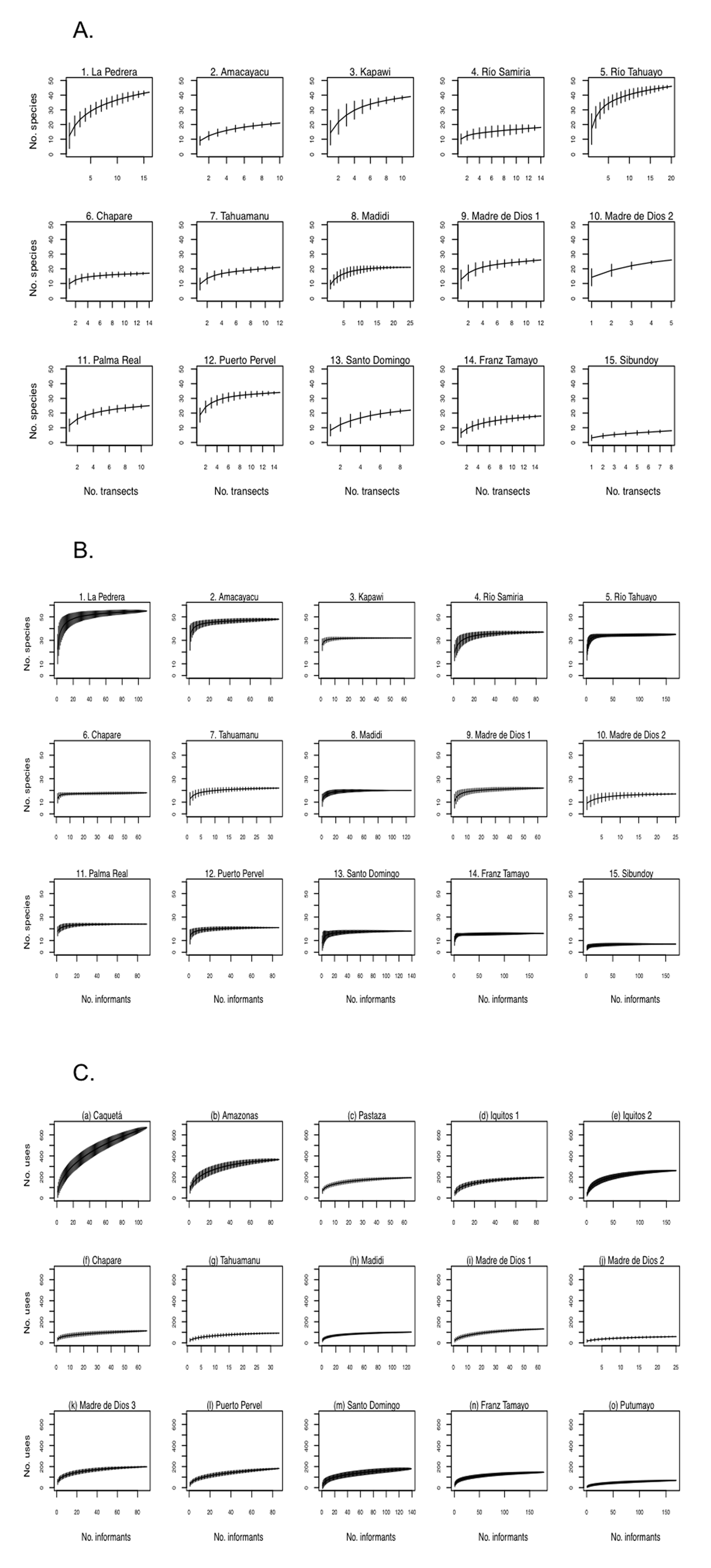 Table A.1. Ninety useful palm species found in the 197 transects in northwestern South America, showing total number of adult-subadult individuals found, number of transects where a species was found, in which of the 15 localities a species was found, density in eight different habitats, classification of growth-form, total number of uses and total number of informants reporting uses. Abbreviations used for growth forms (cf. Balslev et al. 2011): A- L= Acaulescent large; A-S = Acaulescent small; C = Climbing; L = Large tall-stemmed; L-M = Large-leaved Medium-short stemmed; M = Medium; S = Small. Table A.1. Ninety useful palm species found in the 197 transects in northwestern South America, showing total number of adult-subadult individuals found, number of transects where a species was found, in which of the 15 localities a species was found, density in eight different habitats, classification of growth-form, total number of uses and total number of informants reporting uses. Abbreviations used for growth forms (cf. Balslev et al. 2011): A- L= Acaulescent large; A-S = Acaulescent small; C = Climbing; L = Large tall-stemmed; L-M = Large-leaved Medium-short stemmed; M = Medium; S = Small. Table A.1. Ninety useful palm species found in the 197 transects in northwestern South America, showing total number of adult-subadult individuals found, number of transects where a species was found, in which of the 15 localities a species was found, density in eight different habitats, classification of growth-form, total number of uses and total number of informants reporting uses. Abbreviations used for growth forms (cf. Balslev et al. 2011): A- L= Acaulescent large; A-S = Acaulescent small; C = Climbing; L = Large tall-stemmed; L-M = Large-leaved Medium-short stemmed; M = Medium; S = Small. Table A.1. Ninety useful palm species found in the 197 transects in northwestern South America, showing total number of adult-subadult individuals found, number of transects where a species was found, in which of the 15 localities a species was found, density in eight different habitats, classification of growth-form, total number of uses and total number of informants reporting uses. Abbreviations used for growth forms (cf. Balslev et al. 2011): A- L= Acaulescent large; A-S = Acaulescent small; C = Climbing; L = Large tall-stemmed; L-M = Large-leaved Medium-short stemmed; M = Medium; S = Small. Table A.1. Ninety useful palm species found in the 197 transects in northwestern South America, showing total number of adult-subadult individuals found, number of transects where a species was found, in which of the 15 localities a species was found, density in eight different habitats, classification of growth-form, total number of uses and total number of informants reporting uses. Abbreviations used for growth forms (cf. Balslev et al. 2011): A- L= Acaulescent large; A-S = Acaulescent small; C = Climbing; L = Large tall-stemmed; L-M = Large-leaved Medium-short stemmed; M = Medium; S = Small. Table A.1. Ninety useful palm species found in the 197 transects in northwestern South America, showing total number of adult-subadult individuals found, number of transects where a species was found, in which of the 15 localities a species was found, density in eight different habitats, classification of growth-form, total number of uses and total number of informants reporting uses. Abbreviations used for growth forms (cf. Balslev et al. 2011): A- L= Acaulescent large; A-S = Acaulescent small; C = Climbing; L = Large tall-stemmed; L-M = Large-leaved Medium-short stemmed; M = Medium; S = Small. Table A.1. Ninety useful palm species found in the 197 transects in northwestern South America, showing total number of adult-subadult individuals found, number of transects where a species was found, in which of the 15 localities a species was found, density in eight different habitats, classification of growth-form, total number of uses and total number of informants reporting uses. Abbreviations used for growth forms (cf. Balslev et al. 2011): A- L= Acaulescent large; A-S = Acaulescent small; C = Climbing; L = Large tall-stemmed; L-M = Large-leaved Medium-short stemmed; M = Medium; S = Small. Table A.1. Ninety useful palm species found in the 197 transects in northwestern South America, showing total number of adult-subadult individuals found, number of transects where a species was found, in which of the 15 localities a species was found, density in eight different habitats, classification of growth-form, total number of uses and total number of informants reporting uses. Abbreviations used for growth forms (cf. Balslev et al. 2011): A- L= Acaulescent large; A-S = Acaulescent small; C = Climbing; L = Large tall-stemmed; L-M = Large-leaved Medium-short stemmed; M = Medium; S = Small. Table A.1. Ninety useful palm species found in the 197 transects in northwestern South America, showing total number of adult-subadult individuals found, number of transects where a species was found, in which of the 15 localities a species was found, density in eight different habitats, classification of growth-form, total number of uses and total number of informants reporting uses. Abbreviations used for growth forms (cf. Balslev et al. 2011): A- L= Acaulescent large; A-S = Acaulescent small; C = Climbing; L = Large tall-stemmed; L-M = Large-leaved Medium-short stemmed; M = Medium; S = Small. Table A.1. Ninety useful palm species found in the 197 transects in northwestern South America, showing total number of adult-subadult individuals found, number of transects where a species was found, in which of the 15 localities a species was found, density in eight different habitats, classification of growth-form, total number of uses and total number of informants reporting uses. Abbreviations used for growth forms (cf. Balslev et al. 2011): A- L= Acaulescent large; A-S = Acaulescent small; C = Climbing; L = Large tall-stemmed; L-M = Large-leaved Medium-short stemmed; M = Medium; S = Small. Table A.1. Ninety useful palm species found in the 197 transects in northwestern South America, showing total number of adult-subadult individuals found, number of transects where a species was found, in which of the 15 localities a species was found, density in eight different habitats, classification of growth-form, total number of uses and total number of informants reporting uses. Abbreviations used for growth forms (cf. Balslev et al. 2011): A- L= Acaulescent large; A-S = Acaulescent small; C = Climbing; L = Large tall-stemmed; L-M = Large-leaved Medium-short stemmed; M = Medium; S = Small. Table A.1. Ninety useful palm species found in the 197 transects in northwestern South America, showing total number of adult-subadult individuals found, number of transects where a species was found, in which of the 15 localities a species was found, density in eight different habitats, classification of growth-form, total number of uses and total number of informants reporting uses. Abbreviations used for growth forms (cf. Balslev et al. 2011): A- L= Acaulescent large; A-S = Acaulescent small; C = Climbing; L = Large tall-stemmed; L-M = Large-leaved Medium-short stemmed; M = Medium; S = Small. Table A.1. Ninety useful palm species found in the 197 transects in northwestern South America, showing total number of adult-subadult individuals found, number of transects where a species was found, in which of the 15 localities a species was found, density in eight different habitats, classification of growth-form, total number of uses and total number of informants reporting uses. Abbreviations used for growth forms (cf. Balslev et al. 2011): A- L= Acaulescent large; A-S = Acaulescent small; C = Climbing; L = Large tall-stemmed; L-M = Large-leaved Medium-short stemmed; M = Medium; S = Small. Table A.1. Ninety useful palm species found in the 197 transects in northwestern South America, showing total number of adult-subadult individuals found, number of transects where a species was found, in which of the 15 localities a species was found, density in eight different habitats, classification of growth-form, total number of uses and total number of informants reporting uses. Abbreviations used for growth forms (cf. Balslev et al. 2011): A- L= Acaulescent large; A-S = Acaulescent small; C = Climbing; L = Large tall-stemmed; L-M = Large-leaved Medium-short stemmed; M = Medium; S = Small. Table A.1. Ninety useful palm species found in the 197 transects in northwestern South America, showing total number of adult-subadult individuals found, number of transects where a species was found, in which of the 15 localities a species was found, density in eight different habitats, classification of growth-form, total number of uses and total number of informants reporting uses. Abbreviations used for growth forms (cf. Balslev et al. 2011): A- L= Acaulescent large; A-S = Acaulescent small; C = Climbing; L = Large tall-stemmed; L-M = Large-leaved Medium-short stemmed; M = Medium; S = Small. Individuals (adult-subadult) per habitatIndividuals (adult-subadult) per habitatIndividuals (adult-subadult) per habitatIndividuals (adult-subadult) per habitatIndividuals (adult-subadult) per habitatIndividuals (adult-subadult) per habitatIndividuals (adult-subadult) per habitatIndividuals (adult-subadult) per habitatSpecies nameNo. Adult-subadult IndividualsNo. transectsLocalityAmazon non-inundatedAmazon floodplainAmazon pre-montane hillsChocó non-inundatedChocó floodplainChocó pre-montane hillsLower montaneUpper montaneGrowth-formPalm usesInformantsAiphanes deltoidea2112S21Aiphanes horrida140147, 1414126S8203Aiphanes ulei116311S550Ammandra decasperma3221232L-M619Asterogyne martiana8312123449S750Astrocaryum chambira125181, 2, 3, 5125L48517Astrocaryum ciliatum821016715A-L2155Astrocaryum ferrugineum424102424L-M688Astrocaryum gratum1251139L-M22130Astrocaryum jauari1751, 4, 598L24370Astrocaryum standleyanum22132L17106Astrocaryum urostachys226322L-M865Attalea allenii8415127113A-L1486Attalea butyracea113162, 3, 5, 6, 115954L40608Attalea colenda11131L1684Attalea insignis2212A-L26254Attalea maripa421, 104L62503Attalea microcarpa106111, 5979A-L24113Attalea phalerata197404, 5, 7, 8, 9, 11, 1481100313L48837Attalea plowmanii7217A-L1279Bactris acanthocarpa5415S1425Bactris bidentula5145S659Bactris bifida164516S8199Bactris brongniartii911194, 5438473S8187Bactris chaveziae1161S163Bactris coloniata861212842S1083Bactris concinna2182404, 5, 7, 8, 9, 1170514752S15492Bactris corossilla117101, 3117S20151Bactris fissifrons6951627S43Bactris gasipaes var. chichagui52107, 11, 13312424M23148Bactris hirta116221, 2, 510610S648Bactris hondurensis10113128912S65Bactris killipii5215S615Bactris macroacantha427142S74Bactris major512651S9221Bactris maraja601531, 2, 4, 5, 8, 11, 12314107601191S20255Bactris martiana314211313S518Bactris riparia6116S12156Bactris simplicifrons89121845S510Ceroxylon parvum2131421M397Ceroxylon ventricosum11151L1559Ceroxylon vogelianum6941569M24166Chamaedorea angustisecta16107, 8, 10, 11106S13243Chamaedorea pauciflora1671, 316S13141Chamaedorea pinnatifrons133196, 8, 148161297S9134Chelyocarpus dianeurus20812182S418Chelyocarpus ulei1545, 10, 1115S11136Desmoncus cirrhifer1271212C771Desmoncus giganteus2222C8150Desmoncus mitis105101, 45100C9108Desmoncus orthacanthos5245C15Desmoncus polyacanthos147261, 3, 4, 5, 115493C13227Dictyocaryum lamarckianum1981014198L1137Elaeis oleifera182318L-M541Euterpe oleracea2821228L26216Euterpe precatoria5801251, 2, 3, 4, 5, 6, 7, 8, 9, 10, 11, 12, 143481084815160L621019Geonoma brongniartii30196301S346Geonoma cuneata2661812, 13244175S719Geonoma deversa6112611, 2, 6, 7, 8, 9, 10, 11, 144111106392216S12609Geonoma longepedunculata732373S147Geonoma macrostachys1963551, 3, 5, 6, 111661302A-S6261Geonoma maxima38111, 2, 11362S853Geonoma poeppigiana3181553162S159Geonoma stricta473211, 34658S832Geonoma undata6491614, 1558960S898Hyospathe elegans1055361, 2, 3, 6, 9449278328S14203Iriartea deltoidea1022962, 3, 5, 6, 7, 8, 9, 10, 11, 13, 14491183150143451L571189Iriartella setigera42111366S20158Iriartella stenocarpa249153, 523415S483Lepidocaryum tenue1407151, 51289118S15451Maniaria martiana2112L-M1257Manicaria saccifera5512123520L-M30157Mauritiella armata1141M19373Mauritia flexuosa51161, 2, 3, 4, 5, 6, 8, 103813L52849Mauritiella macroclada53312251S773Oenocarpus bacaba5115L24106Oenocarpus balickii6416M1051Oenocarpus bataua318762, 3, 5, 6, 7, 8, 9, 10, 11, 12, 13, 141423023506265L841231Oenocarpus mapora375661, 3, 4, 5, 8, 9, 10, 11, 1218180248010M34807Phytelephas aequatorialis741343L-M1352Phytelephas macrocarpa582222, 4, 5, 7, 8, 115757L-M24658Phytelephas tenuicaulis965396L-M565Prestoea acuminata1641516M20163Socratea exorrhiza5391131, 2, 3, 4, 5, 6, 7, 8, 9, 10, 11, 12, 13, 141971004632815141L481111Synechanthus warscewiczianus2078132061S434Welfia regia761412, 13751M793Wettinia augusta7589, 10669S934Wettinia maynensis9339M759Wettinia quinaria1211412, 1310417M17195Wettinia radiata11612101S625Sub-region/LocalityMax. Stem heightMax. Fruit diameterMax. Midleaf lengthAbundanceNorthwest Amazon0.55***0.53***0.51***-0.031 – La Pedrera0.56***0.51***0.60***-0.132 – Amacayacu0.53**0.470.350.353 – Kapawi0.63***0.72***0.59***0.0084 – Río Samiria0.350.390.54*-0.265 – Río Tahuayo0.47***0.5***0.47***-0.05Southwest Amazon0.59***0.6***0.63***-0.016 – Chapare0.42*0.540.360.37 – Tahuamanu0.59***0.560.53**-0.088 – Madidi0.53*0.480.5*0.139 – Madre de Dios 10.63***0.65**0.77***-0.2610 – Madre de Dios 20.75***0.55**0.72***0.0411 – Palma Real0.64**0.81*0.81***-0.19Chocó0.45***0.61*0.53***0.3812 – Puerto Pervel0.38**0.580.47***0.5513 – Santo Domingo0.66**0.720.65*-0.04Andes0.430.28***0.58***0.4914 – Franz Tamayo0.420.38**0.52**0.6315 – Sibundoy0.410.220.740.36***P < 0.001, **P < 0.01, *P < 0.05 assessed using a permutation test with 10,000 runs.***P < 0.001, **P < 0.01, *P < 0.05 assessed using a permutation test with 10,000 runs.***P < 0.001, **P < 0.01, *P < 0.05 assessed using a permutation test with 10,000 runs.***P < 0.001, **P < 0.01, *P < 0.05 assessed using a permutation test with 10,000 runs.***P < 0.001, **P < 0.01, *P < 0.05 assessed using a permutation test with 10,000 runs.Locality1234567891011121314151 – La Pedrera-*********************2 – Amacayacu-3 – Kapawi-4 – Río Samiria-5 – Río Tahuayo-6 – Chapare-7 – Tahuamanu***************-****8 – Madidi-9 – Madre de Dios 1*******************-***********10 – Madre de Dios 2-11 – Palma Real-12 – Puerto Pervel****-13 – Santo Domingo-14 – Franz Tamayo*-15 – Sibundoy*********-The vertical column represents the most useful forest type in each pairwise comparison. Only locality numbers are shown in columns. *** P < 0.001, ** P < 0.01, * P < 0.05.  The vertical column represents the most useful forest type in each pairwise comparison. Only locality numbers are shown in columns. *** P < 0.001, ** P < 0.01, * P < 0.05.  The vertical column represents the most useful forest type in each pairwise comparison. Only locality numbers are shown in columns. *** P < 0.001, ** P < 0.01, * P < 0.05.  The vertical column represents the most useful forest type in each pairwise comparison. Only locality numbers are shown in columns. *** P < 0.001, ** P < 0.01, * P < 0.05.  The vertical column represents the most useful forest type in each pairwise comparison. Only locality numbers are shown in columns. *** P < 0.001, ** P < 0.01, * P < 0.05.  The vertical column represents the most useful forest type in each pairwise comparison. Only locality numbers are shown in columns. *** P < 0.001, ** P < 0.01, * P < 0.05.  The vertical column represents the most useful forest type in each pairwise comparison. Only locality numbers are shown in columns. *** P < 0.001, ** P < 0.01, * P < 0.05.  The vertical column represents the most useful forest type in each pairwise comparison. Only locality numbers are shown in columns. *** P < 0.001, ** P < 0.01, * P < 0.05.  The vertical column represents the most useful forest type in each pairwise comparison. Only locality numbers are shown in columns. *** P < 0.001, ** P < 0.01, * P < 0.05.  The vertical column represents the most useful forest type in each pairwise comparison. Only locality numbers are shown in columns. *** P < 0.001, ** P < 0.01, * P < 0.05.  The vertical column represents the most useful forest type in each pairwise comparison. Only locality numbers are shown in columns. *** P < 0.001, ** P < 0.01, * P < 0.05.  The vertical column represents the most useful forest type in each pairwise comparison. Only locality numbers are shown in columns. *** P < 0.001, ** P < 0.01, * P < 0.05.  The vertical column represents the most useful forest type in each pairwise comparison. Only locality numbers are shown in columns. *** P < 0.001, ** P < 0.01, * P < 0.05.  The vertical column represents the most useful forest type in each pairwise comparison. Only locality numbers are shown in columns. *** P < 0.001, ** P < 0.01, * P < 0.05.  The vertical column represents the most useful forest type in each pairwise comparison. Only locality numbers are shown in columns. *** P < 0.001, ** P < 0.01, * P < 0.05.  The vertical column represents the most useful forest type in each pairwise comparison. Only locality numbers are shown in columns. *** P < 0.001, ** P < 0.01, * P < 0.05.  Sub-regionNorthwest AmazonNorthwest AmazonNorthwest AmazonNorthwest AmazonNorthwest AmazonSouthwest AmazonSouthwest AmazonSouthwest AmazonSouthwest AmazonSouthwest AmazonSouthwest AmazonChocóChocóAndesAndesLocality123456789101112131415Large tall-stemmedAstrocaryum chambira Burret2541.800.8Astrocaryum jauari Mart.1.1Astrocaryum standleyanum L.H.Bailey0.9Attalea butyracea (Mutis ex L.f.) Wess.Boer 25.52.500.21401Attalea colenda (O.F.Cook) Balslev & A.J.Hend.0.4Attalea maripa (Aubl.) Mart.0.500000Attalea phalerata Mart. ex Spreng.0272.30180.83.8043.5Ceroxylon ventricosum Burret0.5Dictyocaryum lamarckianum (Mart.) H.Wendl.53Euterpe oleracea Mart.07.5Euterpe precatoria Mart.13.5122.2186.915269.7242116Iriartea deltoidea Ruiz & Pav.00.52400.8498643028.8136514Mauritia flexuosa L.f.0.50.50.40.6401.607.20Oenocarpus bacaba Mart.1.25Oenocarpus bataua Mart.01.59.507.71916.60.35.63150.917Socratea exorrhiza (Mart.) H.Wendl.81583.1300145.925.61538Large-leaved Medium-short stemmedAphandra natalia (Balslev & A.J.Hend.) Barfod0Astrocaryum ferrugineum F.Kahn & B.Millán 212Astrocaryum gratum F.Kahn & B.Millán 04Astrocaryum murumuru Mart.0000Astrocaryum urostachys Burret8Manicaria saccifera Gaertn.15Phytelephas aequatorialis Spruce3.1Phytelephas macrocarpa Ruiz & Pav.1540.323327.2080Phytelephas tenuicaulis (Barfod) A.J.Hend.35MediumBactris gasipaes var. chichagui (H.Karst.) A.J.Hend.0721Ceroxylon parvum Galeano5.6Ceroxylon vogelianum (Engel) H.Wendl.34.5Oenocarpus mapora H.Karst.401.5171.7184.511.22124Prestoea acuminata (Willd.) H.E.Moore8Welfia regia H.Wendl.10Wettinia quinaria (O.F.Cook & Doyle) Burret320.9SmallAiphanes horrida (Jacq.) Burret034Asterogyne martiana (H.Wendl.) H.Wendl. ex. Drude22Astrocaryum huaimi Mart.0Bactris chaveziae A.J.Hend.0.3Bactris coloniata L.H.Bailey23Bactris major Jacq.150Bactris concinna Mart.2725Bactris setulosa H.Karst.0Chamaedorea angustisecta Burret0.30Geonoma brongniartii Mart.86Geonoma deversa (Poit.) Kunth378533521.7636.8Geonoma undata157Hyospathe elegans Mart.190Iriartella setigera (Mart.) H.Wendl.10.5Lepidocaryum tenue Mart.2.25Mauritiella macroclada (Burret) Burret0Wettinia aequalis (O.F.Cook & Doyle) R.Bernal0Acaulescent largeAttalea allenii H.E.Moore22Attalea insignis (Mart.) Drude0Attalea microcarpa Mart.3.5ClimbingDesmoncus cirrhiferus A.H.Gentry & Zardini3.2 HabitatAmazon floodplainAmazon non-inundatedAmazon pre-montane hillsChocó floodplainChocó non-inundatedChocó pre-montane hillsChocó pre-montane hillsLower montane Lower montane Amazon non-inundated*-Amazon pre-montane hills**-Chocó floodplain-Chocó non-inundated**--Chocó pre-montane hills--Lower montane--Upper montane***The vertical column represents the most useful habitat type in each pairwise comparison. *** P < 0.001, ** P < 0.01, * P < 0.05.  The vertical column represents the most useful habitat type in each pairwise comparison. *** P < 0.001, ** P < 0.01, * P < 0.05.  The vertical column represents the most useful habitat type in each pairwise comparison. *** P < 0.001, ** P < 0.01, * P < 0.05.  The vertical column represents the most useful habitat type in each pairwise comparison. *** P < 0.001, ** P < 0.01, * P < 0.05.  The vertical column represents the most useful habitat type in each pairwise comparison. *** P < 0.001, ** P < 0.01, * P < 0.05.  The vertical column represents the most useful habitat type in each pairwise comparison. *** P < 0.001, ** P < 0.01, * P < 0.05.  The vertical column represents the most useful habitat type in each pairwise comparison. *** P < 0.001, ** P < 0.01, * P < 0.05.  The vertical column represents the most useful habitat type in each pairwise comparison. *** P < 0.001, ** P < 0.01, * P < 0.05.  The vertical column represents the most useful habitat type in each pairwise comparison. *** P < 0.001, ** P < 0.01, * P < 0.05.  The vertical column represents the most useful habitat type in each pairwise comparison. *** P < 0.001, ** P < 0.01, * P < 0.05.  The vertical column represents the most useful habitat type in each pairwise comparison. *** P < 0.001, ** P < 0.01, * P < 0.05.  The vertical column represents the most useful habitat type in each pairwise comparison. *** P < 0.001, ** P < 0.01, * P < 0.05.  Sub-region (mean ± SD) / LocalityAnimal foodConstructionCulturalEnvironmentalFuelHuman foodMedicinal and veterinaryUtensils and toolsOtherNorthwest Amazon 1.1 ± 1.837.6 ± 17.99.9 ± 15.71.4 ± 2.90.2 ± 0.229.8 ± 14.02.4 ± 1.910.5 ± 8.07.2 ± 5.91 – La Pedrera4.129.35.30.10.429.45.823.81.82 – Amacayacu024.9380.2015.61.98.610.93 – Kapawi050.33.10020.71.39.215.34 – Río Samiria020.92.66.50.452.22.18.96.45 – Río Tahuayo1.262.50.90031.20.91.91.4Southwest Amazon064.2 ± 16.72.8 ± 2.50.03 ± 0.050.02 ± 0.0419.6 ± 11.02.8 ± 1.67.9 ± 12.02.7 ± 2.66 – Chapare046.24.400.114.70.832.11.67 – Tahuamanu048.32.90039.84.53.60.98 – Madidi080.70.40014.72.31.60.39 – Madre de Dios 1059.61.90.1021.254.67.610 – Madre de Dios 2087.10.30.107.42.302.811 – Palma Real063.16.90019.525.72.8Chocó037.7 ± 11.011.8 ± 3.52.7 ± 1.30.7 ± 0.921.1 ± 16.31.6 ± 1.318.6 ± 4.85.9 ± 8.112 – Puerto Pervel029.99.33.5032.62.5220.213 – Santo Domingo045.514.21.91.39.60.615.211.6Andes 034.1 ± 16.124.7 ± 28.40.3 ± 0.40.6 ± 0.613.3 ± 12.91.9 ± 2.522.5 ± 6.02.8 ± 3.914 – Franz Tamayo045.44.600.222.43.718.25.615 – Sibundoy022.744.70.614.20.126.70TOTAL (mean ± SD)0.4 ± 1.147.8 ± 20.39.3 ± 13.60.9 ± 1.80.2 ± 0.422.3 ± 12.92.4 ± 1.712.1 ± 10.24.6 ± 4.8